DEPARTMENT OF CIVIL ENGINEERINGV R SIDDHARTHA ENGINEERING COLLEGEGuest lecture Report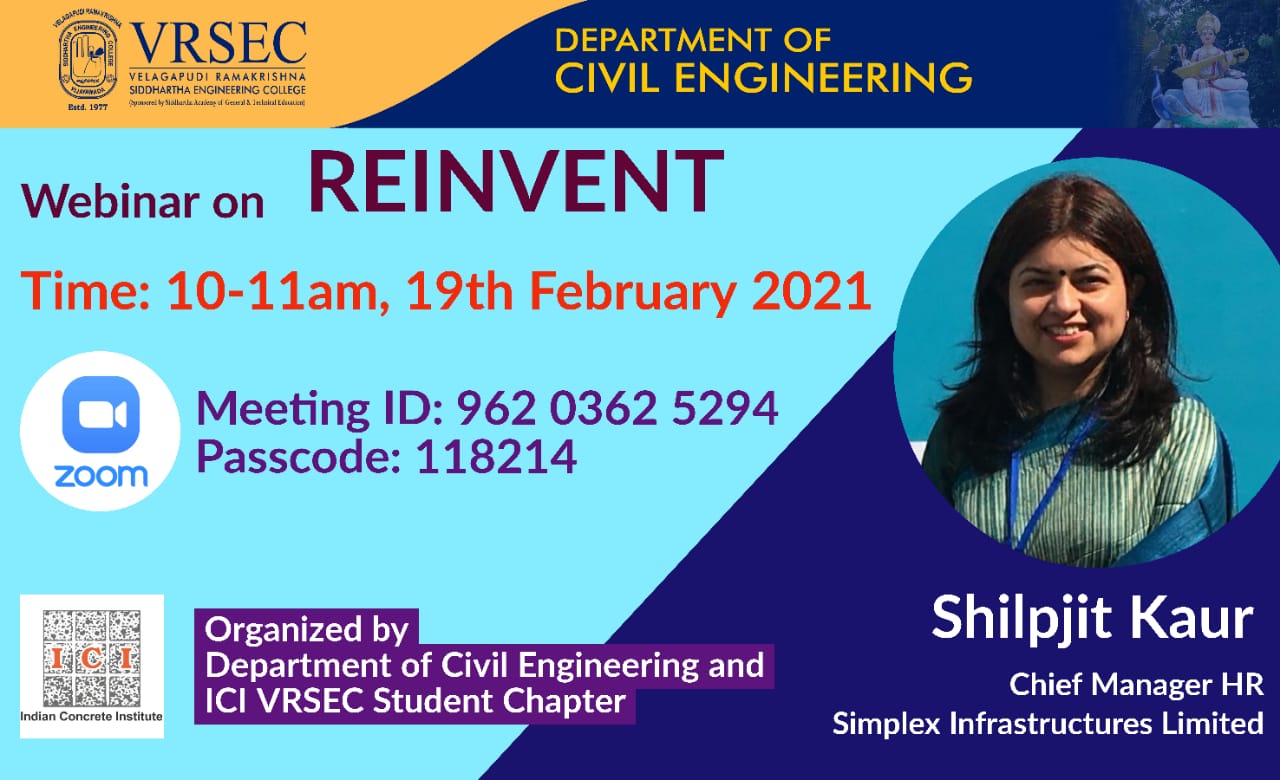 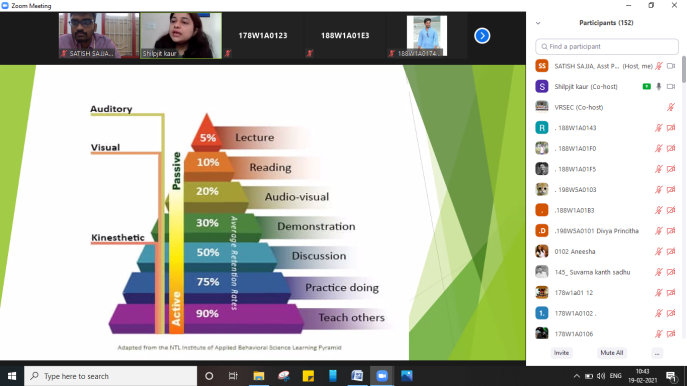 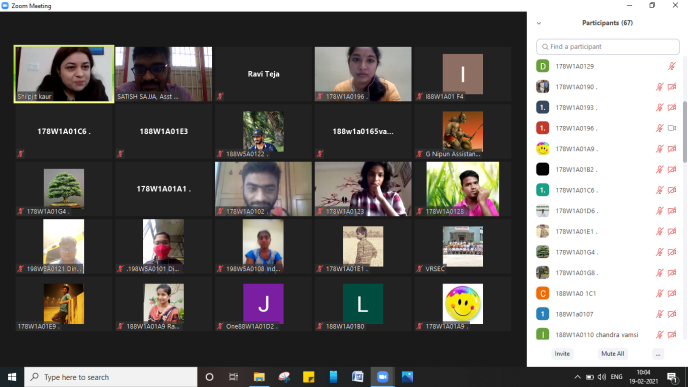 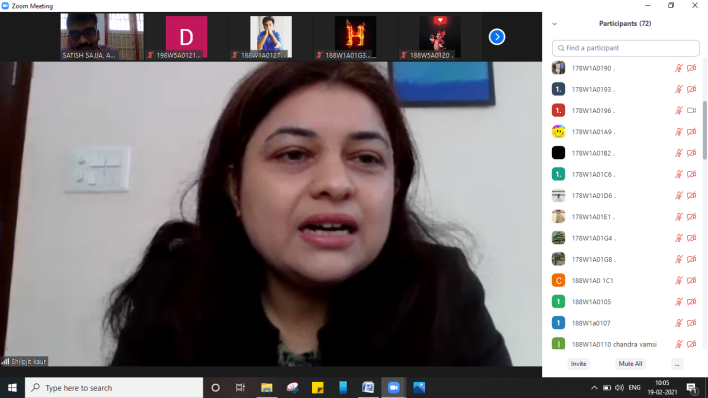 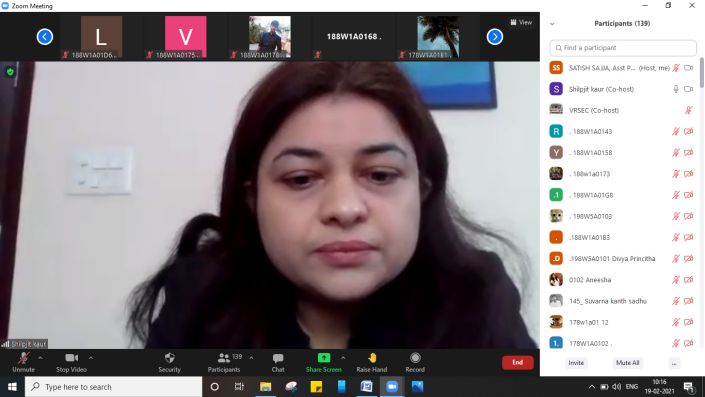 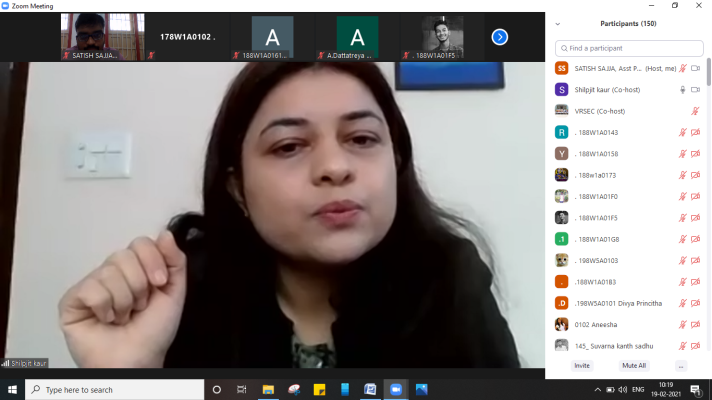 EventGuest lecture on “REINVENT” Guest speakerShilpjit Kaur, Chief Manager, Human Resources, SIMPLEX INFRASTRUCTURES LIMITED, New DelhiDate19.02.2021Beneficiaries4/4 & 3/4 B.Tech students (152)HighlightsMrs Shilpjit Kaur addressed students regarding Reinvent themselves. She highlighted Types of hiring – campus, lateral, vertical. Illustrated differences between Invention and reinvention. Highlighted the needs of industry and explained about Trainable, Complacency and KASH (Knowledge attitude skills habit) and Skill development demonstrative learning. At the end of session students have interacted regarding industry expectations.  